Контроли таб. 2200 ф.№33 и таб. 2512 ф. №30ф33 т2200стр1гр3=ф30т2512стр1гр5ф33 т2200стр1гр4=ф30т2512стр(1.1+1.2) гр5ф33 т2200стр1гр5=ф30т2512стр1.3гр5ф33 т2200стр(2-3) гр(4+5)=ф30т2512стр4гр5ф33 т2200стр3гр(4+5)=ф30т2512стр5гр5ф33 т2200стр4гр3=ф30т2512стр2гр5ф33 т2200стр6гр3=ф30т2512стр3гр5Т.е. по заложенному контролю выявленные из числа осмотренных на туберкулез всего, дети, подростки, а также количество выявленных разными методиками (туберкулин, диаскинтест, флюорография, бактериоскопия) должны совпадать в таблицах форм №33 и №30. По 30 форме может быть больше, если есть выявленные из временно проживающих (мигранты, БОМЖ, жители других территорий). Но тогда эти выявленные должны быть указаны в таб. 2800 формы №33.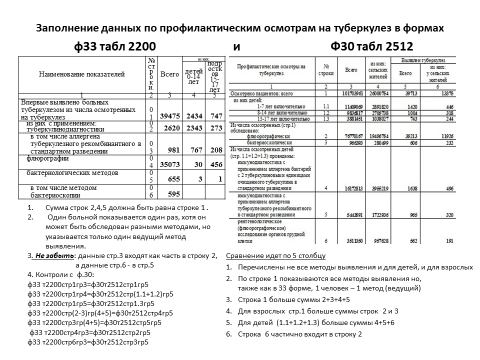 